 LEI Nº1020, DE 27 DE JANEIRO DE 2020AUTORIZA A ABRIR, INCLUIR E ALTERAR NO PLANO PLURIANUAL (PPA), NA LEI DE DIRETRIZES ORÇAMENTÁRIA (LDO), E NA LEI ORÇAMENTÁRIA ANUAL (LOA) DE 2020, SENDO INCLUÍDO E ABERTO OS CRÉDITOS ADICIONAIS ESPECIAIS NO ORÇAMENTO VIGENTE NO VALOR DE R$ 580.000,00 (QUINHENTOS E OITENTA MIL REAIS);O  Prefeito de Boa Vista do Cadeado, RS, no uso de suas atribuições legais que lhes são asseguradas pela legislação em vigor, FAZ SABER que, a Câmara Municipal de Vereadores aprovou e ele sanciona a seguinte: LEI	LEIArt. 1º Fica o Poder Executivo autorizado a incluir e alterar a Lei de Diretrizes Orçamentárias sob o nº 1008/2019 e a Lei Orçamentária Anual sob o nº 1014/2019, para contemplar o projeto “1.015 Aquisição de veículos para saúde” com a seguinte dotação orçamentária:Art. 2º Servirá de recurso para cobertura do crédito adicional especial de que trata o artigo 1º no valor de R$ 280.000,00 (duzentos e oitenta mil reais);pelo superávit financeiro de arrecadação do Recurso 1091- Cessão Onerosa – Pré Sal - Lei nº 13.885/2019 no valor de 280.000,00. Conforme relatório em anexo e de acordo com o Art. 43, inciso I da Lei 4.320/64 e Art.3º, inciso IV, da LOA n º. 1014/2019;Art. 3º Fica o Poder Executivo autorizado a abrir na Lei de Diretrizes Orçamentárias sob o nº 1008/2019 e na Lei Orçamentária Anual sob o nº 1014/2019, o projeto “1.004 Ampliação e reforma do centro administrativo” que consta no Plano Plurianual sob o nº 843/2017 com a seguinte dotação orçamentária:Art. 4º Servirá de recurso para cobertura do crédito adicional especial de que trata o artigo terceiro no valor de R$ 300.000,00 (trezentos mil reais);pelo superávit financeiro de arrecadação do Recurso 1091- Cessão Onerosa – Pré Sal - Lei nº 13.885/2019 no valor de R$ 237.974,17 e do Recurso 0001- Livre no valor de R$ 62.025,83. Conforme relatório de superávit em anexo e de acordo com o Art. 43, inciso I da Lei 4.320/64 e Art.3º, inciso IV, da LOA n º. 1014/2019;Art. 5º - Esta Lei entrará em vigor na data de sua publicação.GABINETE DO PREFEITO DE BOA VISTA DO CADEADO, EM 27 DE JANEIRO DE 2020.Registre-se e Publique-se	FABIO MAYER BARASUOL	PREFEITOVanessa dos Santos Xavier Padilha,Sec. Munic. de Adm. Plan e Fazenda.PPA nº 843/2017  -  LDO nº 1008/2019  -  LOA nº 1014/2019.I.b) PROGRAMAS GESTÃORelatório do Superávit por vinculo de recurso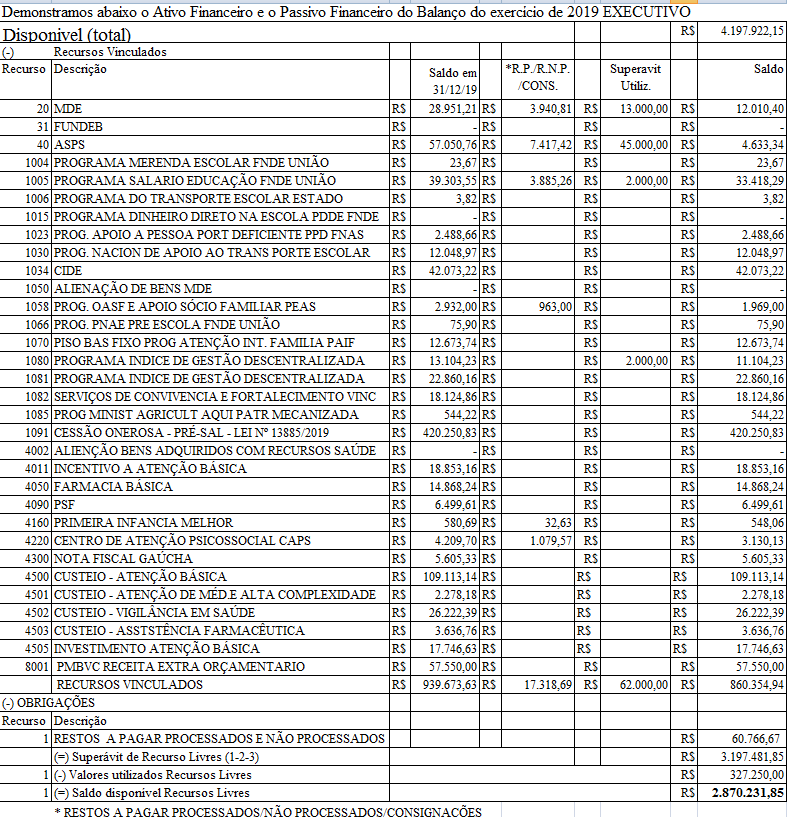 Órgão: 04 Sec. Mun. de Saúde, Desenv Social Hab e SaneamentoUnidade:01 Fundo Municipal de SaúdeFunção:10 SaúdeSubfunção:122 Administração GeralPrograma:0108 Investimento em SaúdeProj./Ativ.1.015 Aquisição de veículos para saúdeElemento:4.4.90.52.00.00.00.00.0000  Equip. e Material Permanente R$280.000,00                  Total do Recurso  R$        280.000,00Órgão: 03 Sec. Mun. de Administração, Planejamento e FazendaUnidade:01 Administração e PlanejamentoFunção:04 AdministraçãoSubfunção:122 Administração GeralPrograma:0003 Gestão da administração e planejamentoProj./Ativ.1.004 Ampliação e reforma do centro administrativoElemento:4.4.90.30.00.00.00.00.0000  Material de Consumo R$1.000,00Elemento:4.4.90.39.00.00.00.00.0000  Outros Serv de Terc – P Jurídica R$1.000,00Elemento:4.4.90.51.00.00.00.00.0000  Obras e Instalações R$298.000,00                  Total do Recurso  R$        300.000,00I.a) PROGRAMAS TEMÁTICOSI.a) PROGRAMAS TEMÁTICOSI.a) PROGRAMAS TEMÁTICOSI.a) PROGRAMAS TEMÁTICOS1.    Descrição do Programa1.    Descrição do Programa1.    Descrição do Programa1.    Descrição do Programa1.    Descrição do Programa1.    Descrição do Programa1.1 Valor Global do   Programa 2020CódigoTítuloTítuloTítuloTítuloTítulo1.1 Valor Global do   Programa 20200108INVESTIMENTO EM SAÚDEINVESTIMENTO EM SAÚDEINVESTIMENTO EM SAÚDEINVESTIMENTO EM SAÚDEINVESTIMENTO EM SAÚDE R$ 205.000,00DescriçãoDescriçãoDescriçãoUnidade de MedidaReferênciaReferênciaReferênciaDescriçãoDescriçãoDescriçãoUnidade de MedidaDataÍndiceÍndiceInvestimentos realizadosInvestimentos realizadosInvestimentos realizadosNúmero31/12/201525251.3. Objetivos do Programa:1.3. Objetivos do Programa:1.3. Objetivos do Programa:1.3. Objetivos do Programa:1.3. Objetivos do Programa:1.3. Objetivos do Programa:1.3. Objetivos do Programa:OBJETIVO 1[i]:OBJETIVO 1[i]:OBJETIVO 1[i]:OBJETIVO 1[i]:OBJETIVO 1[i]:OBJETIVO 1[i]:OBJETIVO 1[i]:CódigoCódigoDescriçãoDescriçãoDescriçãoDescriçãoDescrição10311031Promover ações estratégicas voltadas para a melhoria da estrutura fisica dos prédios da UBS e do CAPS e renovação da frota.Promover ações estratégicas voltadas para a melhoria da estrutura fisica dos prédios da UBS e do CAPS e renovação da frota.Promover ações estratégicas voltadas para a melhoria da estrutura fisica dos prédios da UBS e do CAPS e renovação da frota.Promover ações estratégicas voltadas para a melhoria da estrutura fisica dos prédios da UBS e do CAPS e renovação da frota.Promover ações estratégicas voltadas para a melhoria da estrutura fisica dos prédios da UBS e do CAPS e renovação da frota.1.3.1 Órgão responsável pelo objetivo:1.3.1 Órgão responsável pelo objetivo:1.3.1 Órgão responsável pelo objetivo:1.3.1 Órgão responsável pelo objetivo:1.3.1 Órgão responsável pelo objetivo:1.3.1 Órgão responsável pelo objetivo:1.3.1 Órgão responsável pelo objetivo:CódigoCódigoDescriçãoDescriçãoDescriçãoDescriçãoDescrição04.0104.01Secretaria Municipal de Saúde, Desenvolvimento Social, Habitação e Saneamento. Fundo Municipal de Saúde.Secretaria Municipal de Saúde, Desenvolvimento Social, Habitação e Saneamento. Fundo Municipal de Saúde.Secretaria Municipal de Saúde, Desenvolvimento Social, Habitação e Saneamento. Fundo Municipal de Saúde.Secretaria Municipal de Saúde, Desenvolvimento Social, Habitação e Saneamento. Fundo Municipal de Saúde.Secretaria Municipal de Saúde, Desenvolvimento Social, Habitação e Saneamento. Fundo Municipal de Saúde.1.3.2 Metas Vinculadas aos objetivos 1.3.2 Metas Vinculadas aos objetivos 1.3.2 Metas Vinculadas aos objetivos 1.3.2 Metas Vinculadas aos objetivos 1.3.2 Metas Vinculadas aos objetivos 1.3.2 Metas Vinculadas aos objetivos 1.3.2 Metas Vinculadas aos objetivos Renovação da frota em mais 2 veículos: sendo em 2019: 01 e 2020: 01.Renovação da frota em mais 2 veículos: sendo em 2019: 01 e 2020: 01.Renovação da frota em mais 2 veículos: sendo em 2019: 01 e 2020: 01.Renovação da frota em mais 2 veículos: sendo em 2019: 01 e 2020: 01.Renovação da frota em mais 2 veículos: sendo em 2019: 01 e 2020: 01.Renovação da frota em mais 2 veículos: sendo em 2019: 01 e 2020: 01.Renovação da frota em mais 2 veículos: sendo em 2019: 01 e 2020: 01.Reformar e reestruturar a UBS e o CAPS em 2018 e 2021.Reformar e reestruturar a UBS e o CAPS em 2018 e 2021.Reformar e reestruturar a UBS e o CAPS em 2018 e 2021.Reformar e reestruturar a UBS e o CAPS em 2018 e 2021.Reformar e reestruturar a UBS e o CAPS em 2018 e 2021.Reformar e reestruturar a UBS e o CAPS em 2018 e 2021.Reformar e reestruturar a UBS e o CAPS em 2018 e 2021.1.3.2.1 Iniciativas vinculadas às Metas1.3.2.1 Iniciativas vinculadas às Metas1.3.2.1 Iniciativas vinculadas às Metas1.3.2.1 Iniciativas vinculadas às Metas1.3.2.1 Iniciativas vinculadas às Metas1.3.2.1 Iniciativas vinculadas às Metas1.3.2.1 Iniciativas vinculadas às MetasDescriçãoDescriçãoDescriçãoDescriçãoDescriçãoDescriçãoRegionalizaçãoAquisição de veículos Aquisição de veículos Aquisição de veículos Aquisição de veículos Aquisição de veículos Aquisição de veículos  MunicipalAmpliar e reformar UBS e CAPSAmpliar e reformar UBS e CAPSAmpliar e reformar UBS e CAPSAmpliar e reformar UBS e CAPSAmpliar e reformar UBS e CAPSAmpliar e reformar UBS e CAPS  MunicipalAquisição de materiais e equipamento permanentes para  UBS e CAPSAquisição de materiais e equipamento permanentes para  UBS e CAPSAquisição de materiais e equipamento permanentes para  UBS e CAPSAquisição de materiais e equipamento permanentes para  UBS e CAPSAquisição de materiais e equipamento permanentes para  UBS e CAPSAquisição de materiais e equipamento permanentes para  UBS e CAPS MunicipalFirmar convênios com Estado e/ou UniãoFirmar convênios com Estado e/ou UniãoFirmar convênios com Estado e/ou UniãoFirmar convênios com Estado e/ou UniãoFirmar convênios com Estado e/ou UniãoFirmar convênios com Estado e/ou UniãoMunicipal/Estado/União1.      Descrição do Programa1.      Descrição do Programa1.1 Valor do ProgramaCódigoTítulo20190.003GESTÃO DA ADMINISTRAÇÃO E PLANEJAMENTO  R$                                                   620.000,00 1.2 Iniciativas (2019)1.2 Iniciativas (2019)Valor das Iniciativas 1.2 Iniciativas (2019)1.2 Iniciativas (2019)2019 Atividades da administração e planejamento  Atividades da administração e planejamento  R$                                                   453.000,00  Aquisição de materiais e equipamentos permanentes para administração e planejamento  Aquisição de materiais e equipamentos permanentes para administração e planejamento  R$                                                       5.000,00  Ampliação e reforma do centro administrativo  Ampliação e reforma do centro administrativo  R$                                                   150.000,00  Divulgação dos atos oficiais  Divulgação dos atos oficiais  R$                                                     12.000,00 